关于举办“面向决策的大数据挖掘分析与竞争情报系统建设”研修班的通知竞争情报之所以能持续多年高速增长，持续强烈的现实需求牵引是根本动力。竞争情报已经成为企业资本、技术、人才之后的第四核心竞争力，关乎企业的生死存亡。一个优秀的竞争情报分析人员不仅要有扎实的专业知识，而且应该是具备多学科知识、拥有出色的综合能力的复合型人才。特别是在大数据时代，数据挖掘和情报分析成为复杂多变环境和海量信息环境下相关人员的核心竞争力之一，情报人员迫切需要了解和掌握面向决策的大数据挖掘与分析技能。 竞争情报系统是对企业整体竞争环境与竞争对手活动信息的一个全面监测过程。它通过合法手段收集和分析商业竞争中有关商业行为的各类信息，整合企业内部信息资源，为企业的决策部门和管理者提供多种途径、方便快捷的情报信息服务，为企业战略决策提供依据。为此，中国科学技术情报学会竞争情报分会定于2018年3月下旬在湖北省武汉市举办“面向决策的大数据挖掘分析与竞争情报系统建设”研修班。通过研修，学员将在熟悉大数据时代下的情报方法体系、提高信息搜索与采集技能、学习竞争情报体系建设经验、掌握面向决策的大数据挖掘分析与竞争情报系统建设、初步掌握实现团队化、集约化、规模化的创新态势监测及动态快报编制方法等方面深受裨益。    同期，分会将与中科院武汉文献情报中心联合举办2018“春之声”竞争情报沙龙活动，主题为“探讨大数据背景下区域科技和产业创新的重大情报需求及服务模式”（详情见沙龙通知），参加本次研修的学员可以同时报名参加沙龙活动，与更多专家互动交流。主办：中国科学技术情报学会竞争情报分会协办：武汉雁南飞会展服务有限公司二○一八年二月一、研修对象 科技信息服务人员、企事业情报搜集人员、企业战略规划部、研发中心/中央研究院、市场（营销）部、各级情报所各行业科研院所、大专院校、图书馆等机构及相关部门从事信息采集、情报研究、竞争情报、信息咨询、市场研究、经济分析工作的人员以及企业中高层管理人员，CEO/CIO，信息中心/计算中心主任，企业管理和信息化的规划人员、项目经理等。二、研修内容　  （一）面向决策的大数据挖掘分析1. 基于大数据分析的新方法新技术2. 基于内容分析的舆情监测、竞争分析、产业竞争力分析的新方法新技术3. 大数据分析与挖掘应用案例4. 大数据运用需求与效果探讨（二）竞争情报系统的建设（大型央企情报体系建设与竞争情报工作的经验介绍）1. 怎样对企业情报工作进行定位2. 怎样组建合理有效的情报工作团队3. 企业情报工作由哪些内容组成4. 企业情报部门与其它部门关系5. 怎样设计企业需要的情报产品6. 怎样选择和合理配置情报人员（三）创新态势监测及动态快报编制团队化、集约化、规模化的创新态势监测及动态快报编制方法三、培训师资和证书邀请武汉大学的老师、大型企业集团情报部门领导和情报咨询单位具有情报领域资深研究和丰富实践经验的老师，以授课为主，辅之实际案例分析和实战操作，请学员自备笔记本电脑上课。 研修结束后，颁发中国科学技术情报学会竞争情报分会培训结业证书。四、时间和地点时间安排： 1. 只参加研修班：28日报到, 29-30日研修班，31日疏散2. 参加沙龙活动：27日报到,28日下午沙龙，29-30日研修班，31日疏散地点：湖北省武汉市（收到报名回执后通知具体报到地点）五、收费标准会议费2800元/人，住宿统一安排，费用自理。优惠：①分会有效注册会员：2400元/人；          ②非会员同一单位报名3人（含3人）以上可享受会员优惠：2400元/人。六、报名须知   报名回执可登录IP地址：http://123.57.82.97:8201分会网站右侧“下载专区”中下载。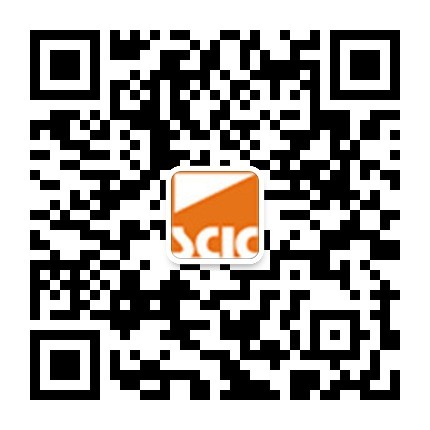 1.邮件报名：请将报名回执填好后发至分会邮箱：1085928917@qq.com，我们收到邮件后回发邮件确认（ 报名回执也可登录IP地址：http://123.57.82.97:8201分会网站右侧“下载专区”下载）。2. 微信报名：在分会公众号中查找此活动通知，进入通知后点击下方“阅读原文” 报名。尚未关注者请先扫二维码。我们收到报名后，通过邮件发“报到通知”。3. 研修班和沙龙活动均控制人数，额满为止，因此请务必尽快将回执E-mail至 : 1085928917@qq.com，以便妥善安排和发送报到通知。4. 由于入住酒店在武大旁，正值樱花节，3月16日后报名的代表有可能安排其他酒店入住。七、分会联系人联系人：戴老师（2446906717@qq.com）  殷老师  刘老师 电  话：（010）68961820     传真：（010）68962474邮  箱：1085928917@qq.com网站（正在调整完善中）：IP地址：http://123.57.82.97:82012018研修班报名回执表No.注：1. 此报名表也可登录IP地址：http://123.57.82.97:8201分会网站右侧“下载专区”中下载； 2.额满为止，因此请务必尽快将回执E-mail至 : 1085928917@qq.com，以便妥善安排和发送报到通知；3.由于入住酒店在武大旁，正值樱花节，3月16日后报名的代表有可能安排其他酒店入住；4. 报名后因故不能出席，请务必及时告知分会秘书处，如果分会将您列入一个特别名单后，可能会影响您今后参加分会的活动。注：1. 此报名表也可登录IP地址：http://123.57.82.97:8201分会网站右侧“下载专区”中下载； 2.额满为止，因此请务必尽快将回执E-mail至 : 1085928917@qq.com，以便妥善安排和发送报到通知；3.由于入住酒店在武大旁，正值樱花节，3月16日后报名的代表有可能安排其他酒店入住；4. 报名后因故不能出席，请务必及时告知分会秘书处，如果分会将您列入一个特别名单后，可能会影响您今后参加分会的活动。注：1. 此报名表也可登录IP地址：http://123.57.82.97:8201分会网站右侧“下载专区”中下载； 2.额满为止，因此请务必尽快将回执E-mail至 : 1085928917@qq.com，以便妥善安排和发送报到通知；3.由于入住酒店在武大旁，正值樱花节，3月16日后报名的代表有可能安排其他酒店入住；4. 报名后因故不能出席，请务必及时告知分会秘书处，如果分会将您列入一个特别名单后，可能会影响您今后参加分会的活动。注：1. 此报名表也可登录IP地址：http://123.57.82.97:8201分会网站右侧“下载专区”中下载； 2.额满为止，因此请务必尽快将回执E-mail至 : 1085928917@qq.com，以便妥善安排和发送报到通知；3.由于入住酒店在武大旁，正值樱花节，3月16日后报名的代表有可能安排其他酒店入住；4. 报名后因故不能出席，请务必及时告知分会秘书处，如果分会将您列入一个特别名单后，可能会影响您今后参加分会的活动。注：1. 此报名表也可登录IP地址：http://123.57.82.97:8201分会网站右侧“下载专区”中下载； 2.额满为止，因此请务必尽快将回执E-mail至 : 1085928917@qq.com，以便妥善安排和发送报到通知；3.由于入住酒店在武大旁，正值樱花节，3月16日后报名的代表有可能安排其他酒店入住；4. 报名后因故不能出席，请务必及时告知分会秘书处，如果分会将您列入一个特别名单后，可能会影响您今后参加分会的活动。注：1. 此报名表也可登录IP地址：http://123.57.82.97:8201分会网站右侧“下载专区”中下载； 2.额满为止，因此请务必尽快将回执E-mail至 : 1085928917@qq.com，以便妥善安排和发送报到通知；3.由于入住酒店在武大旁，正值樱花节，3月16日后报名的代表有可能安排其他酒店入住；4. 报名后因故不能出席，请务必及时告知分会秘书处，如果分会将您列入一个特别名单后，可能会影响您今后参加分会的活动。注：1. 此报名表也可登录IP地址：http://123.57.82.97:8201分会网站右侧“下载专区”中下载； 2.额满为止，因此请务必尽快将回执E-mail至 : 1085928917@qq.com，以便妥善安排和发送报到通知；3.由于入住酒店在武大旁，正值樱花节，3月16日后报名的代表有可能安排其他酒店入住；4. 报名后因故不能出席，请务必及时告知分会秘书处，如果分会将您列入一个特别名单后，可能会影响您今后参加分会的活动。注：1. 此报名表也可登录IP地址：http://123.57.82.97:8201分会网站右侧“下载专区”中下载； 2.额满为止，因此请务必尽快将回执E-mail至 : 1085928917@qq.com，以便妥善安排和发送报到通知；3.由于入住酒店在武大旁，正值樱花节，3月16日后报名的代表有可能安排其他酒店入住；4. 报名后因故不能出席，请务必及时告知分会秘书处，如果分会将您列入一个特别名单后，可能会影响您今后参加分会的活动。单位及部门快递信息请写清收件人、地址及手机号以便快递发票请写清收件人、地址及手机号以便快递发票请认真填写以下住宿信息，17点以后到达者一定要注明，或电话告知，以确保当天留房请认真填写以下住宿信息，17点以后到达者一定要注明，或电话告知，以确保当天留房请认真填写以下住宿信息，17点以后到达者一定要注明，或电话告知，以确保当天留房请认真填写以下住宿信息，17点以后到达者一定要注明，或电话告知，以确保当天留房请认真填写以下住宿信息，17点以后到达者一定要注明，或电话告知，以确保当天留房请认真填写以下住宿信息，17点以后到达者一定要注明，或电话告知，以确保当天留房请认真填写以下住宿信息，17点以后到达者一定要注明，或电话告知，以确保当天留房请认真填写以下住宿信息，17点以后到达者一定要注明，或电话告知，以确保当天留房姓名性别职务/职称手机EmailEmail住宿预订（√）住宿预订（√）预定房间数量（约350元/间/天）单人间     间标间     间预计入住和离开时间： 入住：3月    日约   时离开：3月    日约   时预定房间数量（约350元/间/天）单人间     间标间     间预计入住和离开时间： 入住：3月    日约   时离开：3月    日约   时预定房间数量（约350元/间/天）单人间     间标间     间预计入住和离开时间： 入住：3月    日约   时离开：3月    日约   时预定房间数量（约350元/间/天）单人间     间标间     间预计入住和离开时间： 入住：3月    日约   时离开：3月    日约   时预定房间数量（约350元/间/天）单人间     间标间     间预计入住和离开时间： 入住：3月    日约   时离开：3月    日约   时预定房间数量（约350元/间/天）单人间     间标间     间预计入住和离开时间： 入住：3月    日约   时离开：3月    日约   时预定房间数量（约350元/间/天）单人间     间标间     间预计入住和离开时间： 入住：3月    日约   时离开：3月    日约   时预定房间数量（约350元/间/天）单人间     间标间     间预计入住和离开时间： 入住：3月    日约   时离开：3月    日约   时预定房间数量（约350元/间/天）单人间     间标间     间预计入住和离开时间： 入住：3月    日约   时离开：3月    日约   时预定房间数量（约350元/间/天）单人间     间标间     间预计入住和离开时间： 入住：3月    日约   时离开：3月    日约   时联系人联系电话邮箱是否参加沙龙（√）是否参加沙龙（√）是否参加沙龙（√）□是       □否□是       □否□是       □否□是       □否□是       □否交费方式（√） □现场交 （现场交开具会议公司会务费发票、备注可标注培训费发票） □现场交 （现场交开具会议公司会务费发票、备注可标注培训费发票） □现场交 （现场交开具会议公司会务费发票、备注可标注培训费发票） □现场交 （现场交开具会议公司会务费发票、备注可标注培训费发票） □现场交 （现场交开具会议公司会务费发票、备注可标注培训费发票） □现场交 （现场交开具会议公司会务费发票、备注可标注培训费发票） □现场交 （现场交开具会议公司会务费发票、备注可标注培训费发票）交费方式（√）□行汇 （提前行汇开具北方科技信息研究所发票，发票带至会场）户  名：北方科技信息研究所开户银行：中国建设银行北京白石桥支行       帐  号：1100 1028 6000 5602 5959金额：              汇款日期：     月     日□行汇 （提前行汇开具北方科技信息研究所发票，发票带至会场）户  名：北方科技信息研究所开户银行：中国建设银行北京白石桥支行       帐  号：1100 1028 6000 5602 5959金额：              汇款日期：     月     日□行汇 （提前行汇开具北方科技信息研究所发票，发票带至会场）户  名：北方科技信息研究所开户银行：中国建设银行北京白石桥支行       帐  号：1100 1028 6000 5602 5959金额：              汇款日期：     月     日□行汇 （提前行汇开具北方科技信息研究所发票，发票带至会场）户  名：北方科技信息研究所开户银行：中国建设银行北京白石桥支行       帐  号：1100 1028 6000 5602 5959金额：              汇款日期：     月     日□行汇 （提前行汇开具北方科技信息研究所发票，发票带至会场）户  名：北方科技信息研究所开户银行：中国建设银行北京白石桥支行       帐  号：1100 1028 6000 5602 5959金额：              汇款日期：     月     日□行汇 （提前行汇开具北方科技信息研究所发票，发票带至会场）户  名：北方科技信息研究所开户银行：中国建设银行北京白石桥支行       帐  号：1100 1028 6000 5602 5959金额：              汇款日期：     月     日□行汇 （提前行汇开具北方科技信息研究所发票，发票带至会场）户  名：北方科技信息研究所开户银行：中国建设银行北京白石桥支行       帐  号：1100 1028 6000 5602 5959金额：              汇款日期：     月     日关于发票（√）根据我单位财务规定，发票一经开出不能更换，故请跟财务部门确认后认真填写开票信息根据我单位财务规定，发票一经开出不能更换，故请跟财务部门确认后认真填写开票信息根据我单位财务规定，发票一经开出不能更换，故请跟财务部门确认后认真填写开票信息根据我单位财务规定，发票一经开出不能更换，故请跟财务部门确认后认真填写开票信息根据我单位财务规定，发票一经开出不能更换，故请跟财务部门确认后认真填写开票信息根据我单位财务规定，发票一经开出不能更换，故请跟财务部门确认后认真填写开票信息根据我单位财务规定，发票一经开出不能更换，故请跟财务部门确认后认真填写开票信息关于发票（√）发票名目（行汇选）：□会议费 □培训费 □资料费发票名目（行汇选）：□会议费 □培训费 □资料费发票名目（行汇选）：□会议费 □培训费 □资料费发票名目（行汇选）：□会议费 □培训费 □资料费发票名目（行汇选）：□会议费 □培训费 □资料费发票名目（行汇选）：□会议费 □培训费 □资料费发票名目（行汇选）：□会议费 □培训费 □资料费关于发票（√）□ 开增值税普通发票□ 开增值税普通发票□ 开增值税普通发票□ 开增值税普通发票□ 开增值税专用发票□ 开增值税专用发票□ 开增值税专用发票关于发票（√）单位名称：纳税人识别号或统一社会信用代码:单位名称：纳税人识别号或统一社会信用代码:单位名称：纳税人识别号或统一社会信用代码:单位名称：纳税人识别号或统一社会信用代码:单位名称：纳税人识别号或统一社会信用代码:开户银行：账号：地址：电话：单位名称：纳税人识别号或统一社会信用代码:开户银行：账号：地址：电话：单位名称：纳税人识别号或统一社会信用代码:开户银行：账号：地址：电话：希望交流的问题